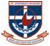 Year 8 learning programme Kirikou term 1 2014To be delivered  from week 1-6 term 1  Total  teaching hours required 800mins 12 hours.Total hours available from weeks 1-6 720 hours. Teachers must plan Home learning to cover 80 hours missing.SCHOOL:   St Stephens School CarramarYEAR: 8                                                                                                                    SCHOOL:   St Stephens School CarramarYEAR: 8                                                                                                                    SCHOOL:   St Stephens School CarramarYEAR: 8                                                                                                                    Lesson 1              80 minsLesson 1              80 mins))StartersStarter 1: Guessing countries  French speaking countriesStarter 1: Guessing countries  French speaking countriesPlenaryEuropean capital city and nationality quiz European capital city and nationality quiz Learning objectivesTalking about French speaking countries AfricaTalking about French speaking countries AfricaCultureSkills(memorisinglisten for gist/detailapply grammardifferent countries/culturesmake links with English	ContextsLes pays francophoneLes pays francophoneSCHOOL:      St Stephen’s School Carramar                                                                                         YEAR:CLASS:8SCHOOL:      St Stephen’s School Carramar                                                                                         YEAR:CLASS:8SCHOOL:      St Stephen’s School Carramar                                                                                         YEAR:CLASS:8SCHOOL:      St Stephen’s School Carramar                                                                                         YEAR:CLASS:8As-tu des frères et sœurs?    160 minsAs-tu des frères et sœurs?    160 minsAs-tu des frères et sœurs?    160 minslessonno.2+3StartersStartersStarter 3: Pronunciation practice Starter 4: Jumbled sentences Starter 3: Pronunciation practice Starter 4: Jumbled sentences PlenaryPlenaryPractise personal information questions and answers Practise personal information questions and answers Learning objectivesLearning objectivesTalking about brothers and sistersTalking about brothers and sistersGrammarGrammarpossessives: mon / ma / mesJ’ai / je n’ai pas de … . (revision)possessives: mon / ma / mesJ’ai / je n’ai pas de … . (revision)SkillsSkillsidentify patternslisten for gist/detail ask and answer questions apply grammarcommunicate in pairs etc.use TL in engaging topics4b1a, 2a1b4b1b2bContextsContextsPersonal and social lifePersonal and social lifeLearning outcomes …Learning outcomes …Learning outcomes …Learning outcomes …Listening and responding Understand and note down information about brothers and sisters    	Speaking Ask and answer questions about brothers and sistersReading and responding Understand short written phrases about families, includingWritingWrite sentences about brothers and sisters from picture cuesKey languageKey languageAs-tu des frères et sœurs?Je n’ai pas de frères et sœurs.J’ai un frère.   J’ai une sœur.Je suis fils / fille unique.frère, sœur, demi-frère, demi-sœurAs-tu des frères et sœurs?Je n’ai pas de frères et sœurs.J’ai un frère.   J’ai une sœur.Je suis fils / fille unique.frère, sœur, demi-frère, demi-sœurResourcesResourcesHomeworkHomeworkNotesNotesSCHOOL:        St stephen’s Carramar                                                                                        YEAR: 8 SCHOOL:        St stephen’s Carramar                                                                                        YEAR: 8 SCHOOL:        St stephen’s Carramar                                                                                        YEAR: 8 SCHOOL:        St stephen’s Carramar                                                                                        YEAR: 8 Les yeux et les cheveux     240 minsLes yeux et les cheveux     240 minsLes yeux et les cheveux     240 minsLessons 4-7StartersStartersStarter 7:  Pronunciation practice (Framework Pack, p.36)Starter 8: Drawing from written text (Framework Pack, p.37)Starter 7:  Pronunciation practice (Framework Pack, p.36)Starter 8: Drawing from written text (Framework Pack, p.37)PlenaryPlenaryPractise using the parts of avoir (Framework Pack, p.37)Practise using the parts of avoir (Framework Pack, p.37)Learning objectivesLearning objectivesTalking about what you look likeTalking about what you look likeGrammarGrammaravoir (consolidation): j’ai, tu as, il / elle a, as-tu …?avoir (consolidation): j’ai, tu as, il / elle a, as-tu …?SkillsSkillslisten for gist/detail pronunciation and intonation ask and answer questions write clearly and coherently	ContextsContextsPersonal and social lifePersonal and social lifeLearning outcomes …Learning outcomes …Learning outcomes …Learning outcomes …Listening and responding Understand information about eye and hair colour	1b, 2bSpeaking Ask about and give information concerning eye and hair colour1c, 3aReading and responding Identify individuals from written descriptions of their eyes and hair2aWritingIdentify individuals from written descriptions of their eyes and hair3bKey languageKey languagej’ai , tu as, il a, elle a, as-tu?les yeux bleus / bruns / noisetteles cheveux blonds / châtains / noirs / bruns / rouxles cheveux longs / mi-longs / courtsj’ai , tu as, il a, elle a, as-tu?les yeux bleus / bruns / noisetteles cheveux blonds / châtains / noirs / bruns / rouxles cheveux longs / mi-longs / courtsReinforcement (A)Extension (B)Reinforcement (A)Extension (B)Workbooks Quoi de neufWorkbooks Quoi de neufResourcesResourcesHomeworkHomeworkNotesNotesSCHOOL:    St Stephen’s Carramar                                                                                           YEAR 8                                                                                                                   SCHOOL:    St Stephen’s Carramar                                                                                           YEAR 8                                                                                                                   SCHOOL:    St Stephen’s Carramar                                                                                           YEAR 8                                                                                                                   SCHOOL:    St Stephen’s Carramar                                                                                           YEAR 8                                                                                                                   Tu es comment?      Lessons 8-12       320 minsTu es comment?      Lessons 8-12       320 minsTu es comment?      Lessons 8-12       320 mins))StartersStartersStarter 9: Assembling sentences with avoir (Framework Pack, p.37)Starter 10: Squashed-up sentences Starter 9: Assembling sentences with avoir (Framework Pack, p.37)Starter 10: Squashed-up sentences PlenaryPlenaryConsolidate use of avoir and être Consolidate use of avoir and être Learning objectivesLearning objectivesTalking about what you are likeTalking about what you are likeGrammarGrammarêtre (consolidation): je suis, tu es, il/elle est, es-tu …?adjectival agreement (revision)être (consolidation): je suis, tu es, il/elle est, es-tu …?adjectival agreement (revision)Skills(Programmes of Study – 2008)Skills(Programmes of Study – 2008)2.1a identify patterns2.2a listen for gist/detail3b sounds and writing4b communicate in pairs etc.ContextsContextsPersonal and social lifePersonal and social lifeLearning outcomes …Learning outcomes …Learning outcomes …Learning outcomes …Listening and responding Identify people from descriptions of their size and character	Speaking Ask about and describe people’s size and character	Reading and responding Read and understand short descriptions of people, including eyes hair and sizeWritingWrite sentences describing people’s size or their characterKey languageKey languageje suis, tu es, il est, elle est, es-tu …?grand(e), petit(e), de taille moyenne                                                                                         bavard(e), ennuyeux / ennuyeuse, marrant(e), paresseux / paresseuse, sportif / sportive, timide            je suis, tu es, il est, elle est, es-tu …?grand(e), petit(e), de taille moyenne                                                                                         bavard(e), ennuyeux / ennuyeuse, marrant(e), paresseux / paresseuse, sportif / sportive, timide            Reinforcement Extension Reinforcement Extension Workbooks Workbooks ResourcesResourcesHomeworkHomeworkNotesNotes